Приложение 3Карточка – задание №2(работа в парах)Экспериментальное задание: Рассчитайте давление  жидкости на дно сосуда.
Оборудование: сосуд с водой, линейка.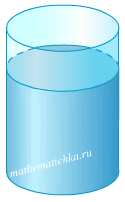 Карточка – задание №2(работа в парах)Экспериментальное задание: Рассчитайте давление  жидкости на дно сосуда.
Оборудование: сосуд с водой, линейка.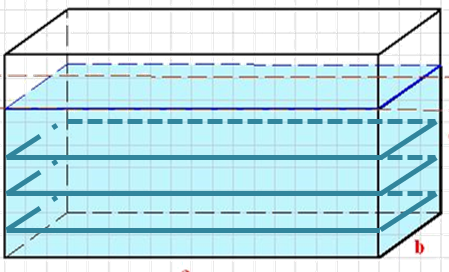 